МУНИЦИПАЛЬНОЕ ОБРАЗОВАНИЕ«НОВОДЕВЯТКИНСКОЕ СЕЛЬСКОЕ ПОСЕЛЕНИЕ»ВСЕВОЛОЖСКОГО МУНИЦИПАЛЬНОГО РАЙОНАЛЕНИНГРАДСКОЙ ОБЛАСТИ________________________________________________________________188661, Ленинградская область, Всеволожский район, дер. Новое Девяткино, дом 57 оф. 83-84, тел.факс (812) 595-74-44, (81370) 65-684АДМИНИСТРАЦИЯПОСТАНОВЛЕНИЕ  18.03.2015 г. 							             № 26 /01-04Об определении гарантирующей организации в сфере водоотведения и транспортировки сточных водна части территории  дер. Новое Девяткино, по сетям, принадлежащим  ООО  «ЛенОблВод - Инвест» 	В соответствии с Федеральными законами от 07.12.2011 № 416-ФЗ «О водоснабжении и водоотведении» и от 06.10.2003 № 131-ФЗ «Об общих принципах организации местного самоуправления в Российской Федерации», Уставом  муниципального образования, в целях организации надежного и бесперебойного водоотведения в дер. Новое Девяткино на территории муниципального образования «Новодевяткинское сельское поселение» Всеволожского муниципального района Ленинградской области,ПОСТАНОВЛЯЮ:Определить для централизованной системы водоотведения и транспортировки сточных вод по сетям, принадлежащим обществу с ограниченной ответственностью «ЛенОблВод - Инвест» в дер. Новое Девяткино  Всеволожского муниципального района Ленинградской области, гарантирующую организацию - общество с ограниченной ответственностью «ЛенОблВод - Инвест»  (далее Гарантирующая организация).Определить зону деятельности Гарантирующей организации по водоотведению и транспортировке сточных вод на части территории дер. Новое Девяткино Всеволожского муниципального района Ленинградской области согласно приложению к постановлению.Гарантирующей организации в своей деятельности: 3.1. руководствоваться Федеральным законом  от 07.12.2011 № 416-ФЗ «О водоснабжении и водоотведении», нормативными правовыми актами  Российской Федерации, Ленинградской области и МО «Новодевяткинское сельское поселение» в сфере водоснабжения и водоотведения;3.2. обеспечивать водоотведение и транспортировку сточных вод от абонентов, объекты капитального строительства которых присоединены в установленном порядке к сетям водоотведения, эксплуатируемым Гарантирующей организацией; 3.3. заключить с абонентами договоры, необходимые для обеспечения надежного и бесперебойного водоотведения и транспортировки сточных вод, в соответствии с требованиями законодательства Российской Федерации.4. Постановление администрации № 128/-01-04 от 10.11.2014 признать утратившим силу.5. Опубликовать настоящее постановление на официальном сайте МО «Новодевяткинское сельское поселение»  в сети Интернет.6. Контроль за исполнением постановления возложить на заместителя главы администрации Поспелова А.Л. Глава МО «Новодевяткинское сельское поселение» 							Д.А. Майоров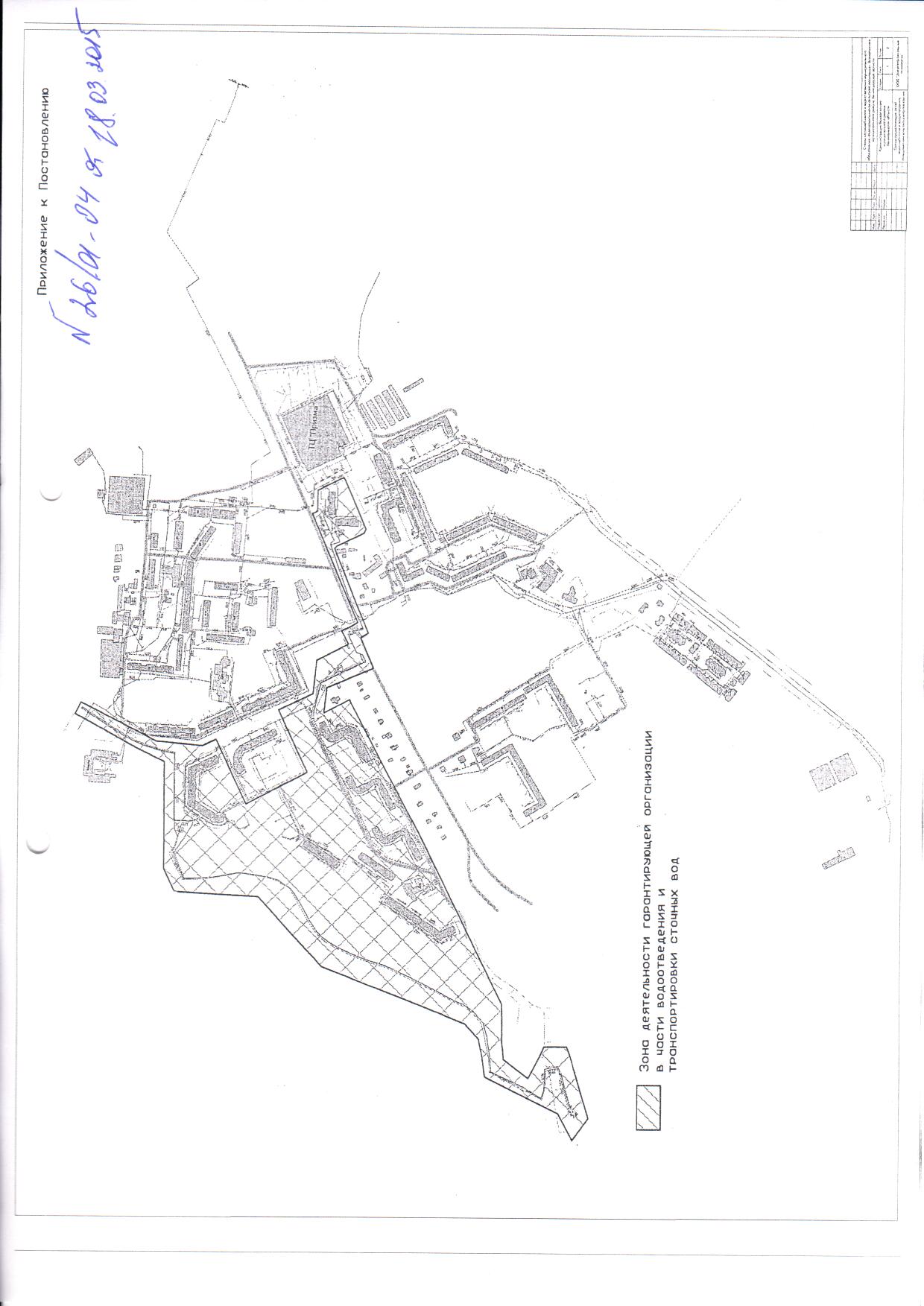 